Arn Rytter Jensen				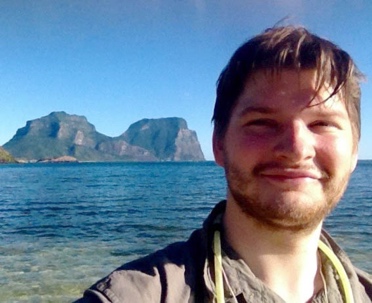 Curriculum VitaeContact and Personal DetailsD.O.B.: 14-12-1987 	|	Nationality: Danish 	|	 email: arnrytter@gmail.comTel.: +45 41517622 	|	Address: Håndværkerhaven 20 1. mf., København NV, 2400-DK, Denmark ResearchI am currently working on the phylogeny and evolution of Bengaliidae and Rhiniidae (Diptera). My interest is in systematics, phylogeny, evolution and biogeography. I am especially interested in insect’s evolution. I have worked with rove beetles (Coleoptera: Staphylinidae), using both molecular and morphology methods before. I have also done ecological research on parasitic barnacles and birds.EducationPhD Student									2018 - currentDouble degree between Sapienza University of Rome and Natural History museum of DenmarkTitle of project: Phylogeny and evolution of Bengaliidae and Rhiniidae (Diptera): termite-driven diversification.MSc in Biology			University of Copenhagen			2017MSc thesis: Phylogenetic exploration of Cafius gigas (Coleoptera, Staphylinidae) an extinct rove beetle endemic to the remote Lord Howe Island.Combining molecular methods and traditional morphology to reveal the phylogeny of an extinct beetle.Relevant Modules: Entomology, Animal Morphology, Population Genetics, Evolution and Ancient DNA, Bioinformatics of High Throughput Analysis, Genomic Approaches for Non-Model Organisms, Experimental Design and Statistical Methods in Biology, Ecology.BSc in Biology			University of Copenhagen			2013Supplementary Research Project: Morphology and Ecology of the parasitic barnacle Sacculina carcini.PublicationsReid, C.A.M., Jenkins Shaw, J., Jensen, A.R., 2017. The Australian Museum Lord Howe Island Expedition 2017—Coleoptera. Tech. Reports Aust. Museum online 26, 55–67. doi:10.3853/j.1835-4211.26.2017.1707Work HistoryResearch Assistant									2017Laboratory work for DNAmark, a research project that aims to use environmental DNA to monitor biodiversity and aid in nature management. DNA extraction from soil, litter, deadwood, fresh wood and plant material. Field work for SoilTracker, using soil samples and eDNA in forensic Science.Field Assistant 				University of Copenhagen			2017Field work for Biowide and DNAmark. Two big biodiversity projects in Denmark. Teacher				BIG4 workshop Vienna				2017Digital scientific illustration techniques (Adobe Photoshop and Adobe Illustrator).Laboratory Assistant			Natural History Museum of Denmark		2015-16Sorting insect to family level for Biowide, a large collaborative biodiversity project between Copenhagen University, Natural History Museum of Denmark, Aarhus University and Natural History Museum Aarhus.Teaching Assistant			University of Copenhagen			2014-15Evolutionary biology, assisting in teaching second year BSc Biology students.Laboratory Assistant			Fish Ecological Laboratory ApS			2014Sorting insect for Danish Stream Fauna Index (DVFI) used in assessing freshwater stream quality in Denmark.SkillsComputing: Geneious, Mesquite, GARLI, MrBayes, PartitionFinder2, R, QGIS, Microsoft Office Applications, Adobe Photoshop, Illustrator and InDesign. Basic Python.Language: Fluent English, Native Danish, Intermediate Czech, Basic French.Fieldwork ExperienceScientific expedition to the Apennines in Italy							2018As part of my PhD, I participated in several collection trips to the central Apennines, lead by Dr. Pierfilippo Cerretti from Sapienza University of Rome. To obtain DNA grade material for the molecular analysis in the PhD project.Scientific expedition to Lord Howe Island (LHI), Australia					2017As a part of my Masters project, collection trip to the remote Lord Howe Island. Together with Jenkins Shaw, PhD student from the University of Copenhagen and Dr. Chris Reid from the Australian Museum.Colleting Coleoptera by hand collection, sifting, winkler extractors, pitfalls and flight intercept traps (FIT).  Scientific expedition to Myanmar								2016Assisted Josh Jenkins Shaw on a collection trip to Mogok, Northern Myanmar together with Dr. Harald Schilhammer and Dr. Adam Brunke from Natural History Museum Vienna.Bachelors Project in Ghana, West Africa							2013As a part of my Bachelors on Project:” Effects of Anthropogenic Disturbances and Habitat Degradation on Long-distance Migrants in Africa: A Field Study.” Capture and radio tracking of three bird species and tree transect to asses’ habitat quality.Conferences, Talks and MeetingsXI European Congress of Entomology. Napoli, Italy.						2018Participating in the meeting.33rd International Meeting on Systematics and Biology of Staphylinidae. Denmark		2018Helping with the organization and participating in the meeting.8TH Dresden Meeting Insect Phylogeny. Dresden, Germany					 2017Participating in the meeting.32nd International Meeting on Systematics and Biology of Staphylinidae. Helsinki, Finland	2017Presenting: “Phylogenetic exploration of Cafius gigas, endemic to the remote Lord Howe Island”.BIG4 workshop. Natural History Museum Vienna, Austria					2017Morphology of Invertebrates - 3D Imaging and Novel Approaches for BiosystematicsTeaching “Digital scientific illustration techniques” and participating in the workshop.18th Young Systematists’ Forum	. Natural History Museum, London, UK				2016Presenting: “Using modern systematics to explore an extinct rove beetle”.31st International Meeting on Systematics and Biology of Staphylinidae. Brussels, Belgium	2016Participating in the meeting.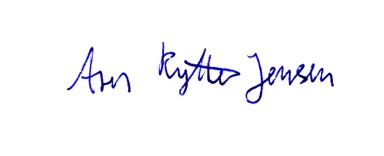 21 August 2018								        Arn Rytter Jensen